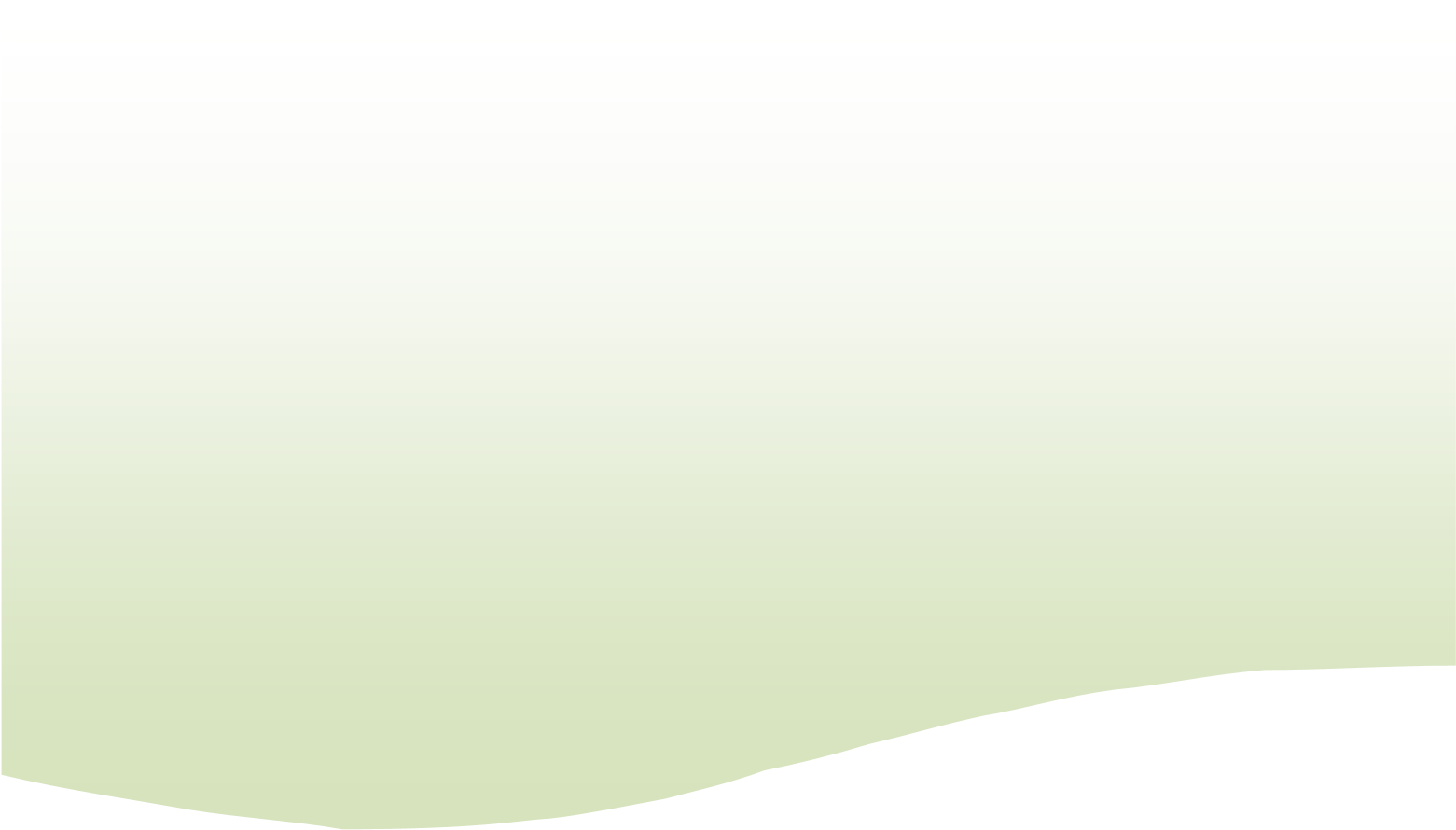 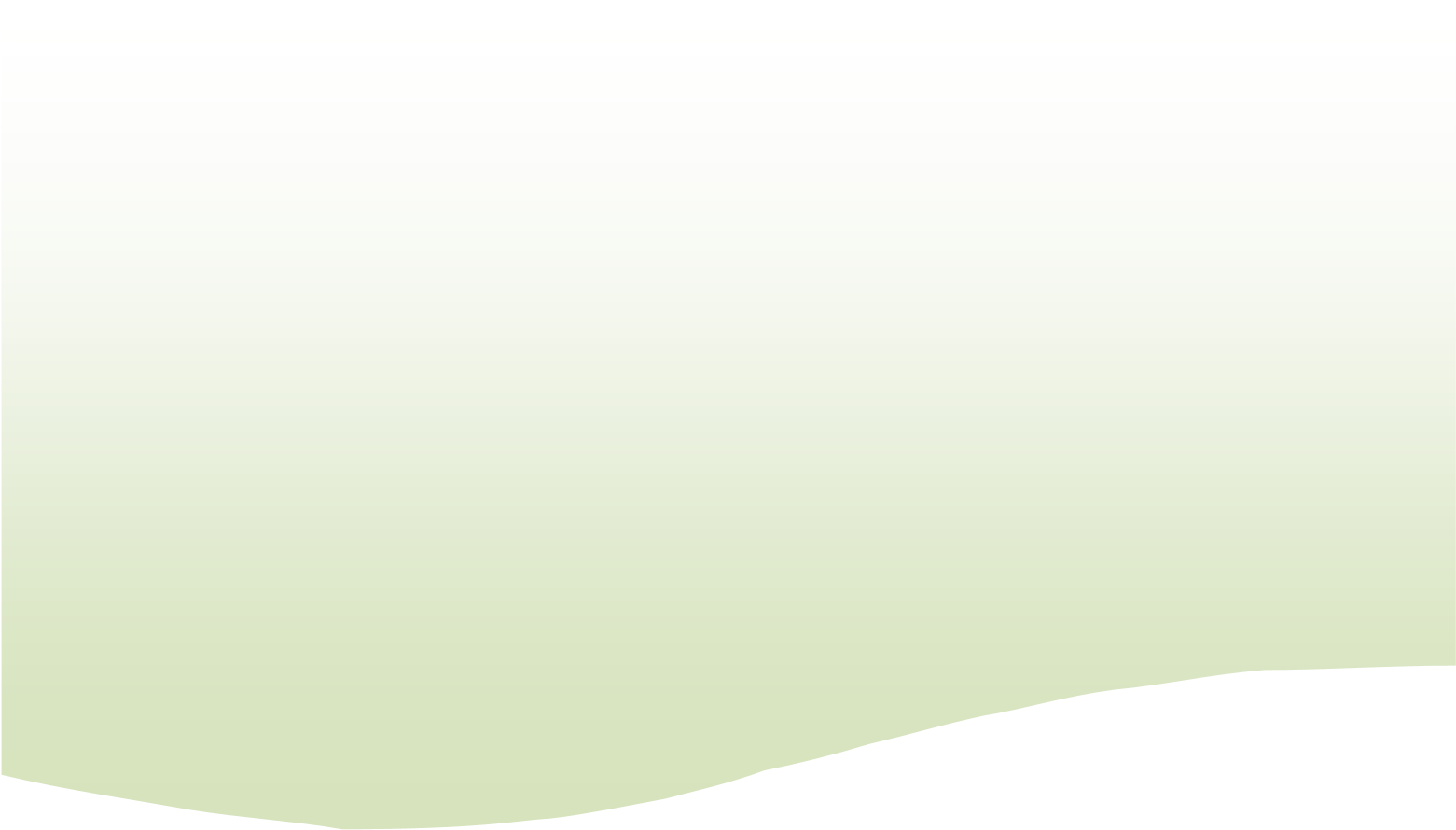 	4.1 	I percorsi di formazione trasversale Si tratta dei percorsi di formazione di interesse trasversale, cioè caratterizzati da tematiche comuni. Il Segretario Generale, le Posizioni Organizzative ed i Responsabili degli uffici, hanno effettuato un’efficace analisi dei fabbisogni formativi dei vari Settori, in coerenza con gli indirizzi sopra indicati, in base alla quale sono stati progettati gli interventi formativi per l’anno 2022. Le azioni formative che l’Ente andrà ad effettuare nell’anno in discorso riguarderanno, in particolare, le seguenti aree tematiche rilevate: La formazione su tali temi sarà rivolta alle Posizioni apicali e al personale indicato da ciascuno .  Preliminarmente si dà atto che l’ente ha aderito anche per il 2022 al percorso formativo “Valore PA” sulle tematiche che vengono inserite nelle sezioni che seguono.4.1.1 Aggiornamento trasversale in materia giuridico-ammnistrativa, finanziario -contabileCodice degli Appalti Pubblici: semplificazione e digitalizzazione e snellimento procedimenti, regolamentazione degli appalti di beni e servizi, tecniche di redazione degli atti amministrativi, affidamenti sottosoglia, anche alla luce dell’utilizzo dei fondi PNRR;4.1.2 Ordinamento finanziario e contabile La formazione avrà come obiettivo principalmente quello di illustrare le principali novità normative in termini di formazione del Bilancio Comunale, in considerazione del controllo di gestione, dei vincoli di bilancio, ecc            4.1.3.  Area digitalizzazione e crescita delle competenze digitali              La formazione coinvolge tutti i settori e inerisce principalmente la gestione delle piattaforme dei servizi digitali offerti ai cittadini;Diversi corsi riguardano l’utilizzo delle applicazioni comunali attivate durante il 2022 e le modalità di riscossione e il pagamento tramite PAGOPA , che nel 2022 è oramai divenuto il sistema ordinario di pagamento .           4.1.4 Area gestione programmi comunitari e fondi strutturali                 I responsabili sono tutti inseriti in percorsi formativi per l’esecuzione del P.N.R.R.  ed in particolare si deve procedere a formare un Funzionario Tecnico , assunto dall’ente con il fondo di Coesione .4.2 	I percorsi di formazione settoriale I percorsi di formazione settoriale comprendono la formazione connessa ad attività specifiche di ciascun settore dell’Ente, rivolte a soddisfare bisogni di conoscenze e capacità di tipo tecnico.  Il Segretario Generale ha effettuato una ricognizione, tra i Responsabili di P.O.Dirigenti, dei fabbisogni formativi dei vari Settori di pertinenza, in coerenza con le aree tematiche sopra illustrate, le segnalazioni  non entrano nel dettaglio deli corsi, ma indicano solo le materie, mentre segnalano esigenze per lo più di competenza trasversale  . Per l’anno 2022, saranno, pertanto, attivati a cura dei responsabili di P.O. i seguenti interventi formativi specifici e/o di aggiornamento proposti, ad essi potranno aggiungersi quelli di volta in volta segnalati nel corso degli esercizi : Settore : Provveditorato /CED - Materie : Crescita delle competenze digitali.-  Destinatari : P.O. e addetti CED -  Categorie :  C e BSettore : Tributi - Materie: Novità introdotte dalla legge -  Destinatari : P.O. e responsabili di procedimento -  Categorie :  D, C e B3. Settore : Finanziario  e Provveditorato - Materie: Agenti contabili, economici e consegnatari di beni.-  Destinatari : P.O. e responsabili di procedimento -  Categorie :  D, C e B4. Settore : Staff Segretario Generale Materie: Il Nuovo Regime del reclutamento e le procedure concorsuali.-  Destinatari : Segretario generale 5. Settore Manutenzione - Materie: Manutenzione delle strade profili di responsabilità dei dipendenti pubblici -  Destinatari:  responsabili di procedimento -  Categorie:  C e BFORMAZIONE OBBLIGATORIA Privacy : tutti i settori sono coinvolti in un percorso formativo che si attuerà con l’ausilio del DPO del Comune Destinatari : P.O. e responsabili di procedimento -  Categorie :  D, C , B ed ASicurezza sui luoghi di lavoro: l’Ente organizza per l’anno 2022 corsi di formazione di primo soccorso e anticendio per formare gli addetti nominati, inoltre corsi di BLDS per alcuni operatori, soprattuto nuovi assunti , nonché i corsi sulla sicurezza per tutti i neoassunti.Prevenzione della corruzione:Tutti settori sono coinvolti nella formazione obbligatoria.In particolare è stato previsto un percorso formativo su “L’etica pubblica”